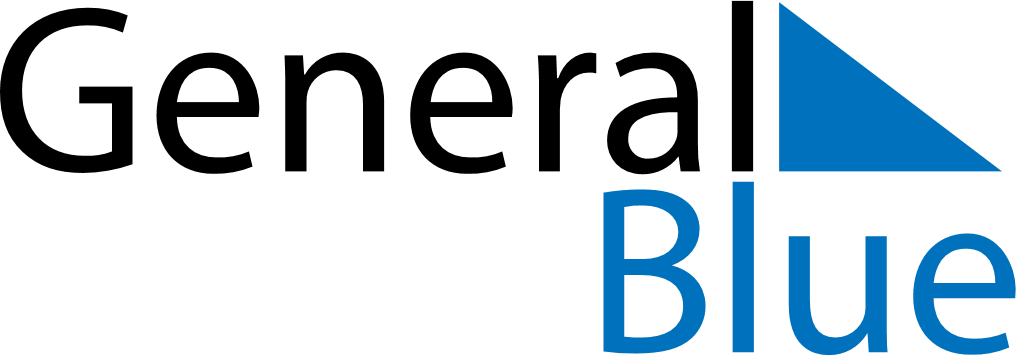 June 2018June 2018June 2018June 2018French GuianaFrench GuianaFrench GuianaSundayMondayTuesdayWednesdayThursdayFridayFridaySaturday112345678891011121314151516Abolition of Slavery17181920212222232425262728292930